                                                                 ANEXO ISÍNTESE DAS ATRIBUIÇÕES DAS FUNÇÕESCATEGORIA FUNCIONAL: TÉCNICO AGRÍCOLA ATRIBUIÇÕESDescrição Sintética: supervisionar, elaborar, e executar programas relacionados com as atividades características de sua função técnica.Descrição Analítica: atuar em atividades de extensão, assistência técnica, associativismo, pesquisa, análise, experimentação, ensaio e divulgação técnica;  elaborar orçamentos, laudos, pareceres, relatórios e projetos, inclusive de incorporação de novas tecnologias; prestar assistência técnica e assessoria no estudo e desenvolvimento de projetos e pesquisas tecnológicas, ou nos trabalhos de vistoria, perícia, arbitramento e consultoria, exercendo, dentre outras; conduzir, executar e fiscalizar obra e serviço técnico, compatíveis com a respectiva formação profissional; planejar, organizar, monitorar a emissão de laudos nas atividades de exploração e manejo do solo, obtenção e preparo da produção animal; processo de aquisição, preparo, conservação e armazenamento da matéria prima e dos produtos agroindustriais. programas de nutrição e manejo alimentar em projetos zootécnicos e produção de mudas (viveiros) e sementes; executar trabalhos de mensuração e controle de qualidade; dar assistência técnica na compra, venda e utilização de equipamentos e materiais especializados, assessorando, padronizando, mensurando e orçando; emitir laudos e documentos de classificação e exercer a fiscalização de produtos de origem vegetal, animal e agroindustrial; prestar assistência técnica na aplicação, comercialização, no manejo e regulagem de máquinas, implementos, equipamentos agrícolas e produtos especializados, bem como na recomendação, interpretação de análise de solos e aplicação de fertilizantes e corretivos; prestar assistência técnica na multiplicação de sementes e mudas, comuns e melhoradas; treinar e conduzir equipes de instalação, montagem e operação, reparo ou manutenção; treinar e conduzir equipes de execução de serviços e obras de sua modalidade; analisar as características econômicas, sociais e ambientais, identificando as atividades peculiares da área a serem implementadas; selecionar e aplicar métodos de erradicação e controle de vetores e pragas, doenças e plantas daninhas, responsabilizando-se pela emissão de receitas de produtos agrotóxicos; planejar e acompanhar a colheita e a pós-colheita, responsabilizando-se pelo armazenamento, a conservação, a comercialização e a industrialização dos produtos agropecuários; elaborar, aplicar e monitorar programas profiláticos, higiênicos e sanitários na produção animal, vegetal e agroindustrial; implantar e gerenciar sistemas de controle de qualidade na produção agropecuária; responsabilizar-se pela implantação de pomares, acompanhando seu desenvolvimento até a fase produtiva, emitindo os respectivos certificados de origem e qualidade de produtos; outras tarefas compatíveis com as exigências para o exercício da função.Condições de Trabalho:a) Geral: carga horária de 40 horas semanais.                                    b) Especial: o exercício do cargo poderá eventualmente, exigir a prestação de serviços fora do horário normal de expediente.Requisitos para investidura: a) Idade: mínimo de 18 anos.b) Instrução: curso técnico agrícola completo.CATEGORIA FUNCIONAL: MAESTRO DA BANDA MUNICIPAL ATRIBUIÇÕESDescrição Sintética: chefiar, planejar, orientar, organizar e coordenar a Banda Municipal.Descrição Analítica: Proceder a seleção de instrumentistas, representar, junto à banda municipal, o município em cerimônias, festividades e eventos que seja solicitada a presença da mesma, estabelecer o programa do grupo de acordo com a natureza dos eventos, conhecer o funcionamento e a técnica dos instrumentos, bem como os seus recursos sonoros. Organizar as apresentações da Banda Municipal, fazer arranjos e adaptar partituras, organizar a agenda de apresentações; instruir os integrantes da Banda Municipal, de modo que se conscientizem da responsabilidade que possuem; promover e organizar ensaios; levar ao conhecimento do Secretário a que estiver subordinado, verbalmente ou por escrito, depois de convenientemente apurado, todas as ocorrências que não lhe caiba resolver, bem como todos os documentos que dependam de decisão superior; dar conhecimento ao Secretário de todos os fatos que tenha realizado por iniciativa própria; promover reuniões periódicas com os integrantes da Banda; ministrar aulas e instruções aos integrantes da Banda Municipal; recrutar pessoal para integrarem a Banda Municipal; cumprir e fazer cumprir as normas internas da Secretaria; assinar documentos de sua competência; solicitar a compra de materiais e equipamentos; atender o público em geral; realizar outras tarefas afins.Condições de Trabalho:a) Geral: carga horária de 20  horas semanais.                                    b) Especial: o exercício do cargo poderá eventualmente, exigir a prestação de serviços fora do horário normal de expediente.Requisitos para investidura: a) Idade: mínimo de 18 anos.b) Instrução: ensino superior em música completo.c) Habilitação: inscrição no respectivo órgão de classe.ANEXO IICURRÍCULO PARA PROCESSO SELETIVO SIMPLIFICADODADOS PESSOAISNome completo:  	Filiação:  	Nacionalidade:  	Naturalidade:  	Data de Nascimento:      /   / 	Estado Civil:  	DADOS DE IDENTIFICAÇÃOCarteira de Identidade e órgão expedidor:  	Cadastro de Pessoa Física – CPF:  	Título de Eleitor 	Zona: 	Seção:  	Número do certificado de reservista:  	Endereço Residencial:  	Endereço Eletrônico:  	Telefone residencial e celular:  	Outro endereço e telefone para contato ou recado:  	ESCOLARIDADEENSINO FUNDAMENTALInstituição de Ensino:  	 Ano de conclusão:  		ENSINO MÉDIOInstituição de Ensino:  	 Ano de conclusão:  		ENSINO TÉCNICOCurso:		 Instituição de Ensino:  	 Ano de conclusão:  		GRADUAÇÃOCurso:		 Instituição de Ensino:  	 Ano de conclusão:  		PÓS-GRADUAÇÃOESPECIALIZAÇÃOCurso / área:  			 Instituição de Ensino:  	 Ano de conclusão:  		MESTRADOCurso / área:  		 Instituição de Ensino:  		 Ano de conclusão:  	DOUTORADOCurso / área:  		 Instituição de Ensino:  		 Ano de conclusão:  	PÓS-DOUTORADO (PhD)Curso / área:  			 Instituição de Ensino:  	 Ano de conclusão:  		CURSOS ESPECIALIZADOS NA ÁREA AFIM À FUNÇÃOCurso / área:  				 Instituição de Ensino:  			                                                                                                                                       Data de início:     /    / 	Data da conclusão:      /   / 	Carga horária:  	Curso / área:  				 Instituição de Ensino: _ 			                                                                                                                                    Data de início:     /    / 	Data da conclusão:      /   / 	Carga horária:  	Curso / área:  				 Instituição de Ensino:  			                                                                                                                                       Data de início:     /    / 	Data da conclusão:      /   / 	Carga horária:  	INFORMAÇÕES ADICIONAIS (incluindo experiência profissional):.Mariana Pimentel, 	de _____  de 2020.Assinatura do CandidatoANEXO III FICHA DE INSCRIÇÃOProcesso Seletivo Simplificado – Edital de Abertura n°. 62/2020.DADOS PESSOAIS:DOCUMENTAÇÃO:Cópia legível do documento de identidade: (    ) Sim  (	)Não2. Currículo conforme anexo II:(   )Sim (   )NãoINFORMAÇÕES ADICIONAIS:Candidato é responsável pela exatidão e veracidade das informações prestadas no requerimento de inscrição, arcando com as consequências de eventuais erros e/ou do não preenchimento de qualquer campo;A inscrição poderá ser efetuada por terceiros de acordo com as disposições do Edital. A procuração deverá ser com finalidade especifica para inscrição do processo seletivo simplificado.A inscrição no processo seletivo simplificado implica, desde logo, o reconhecimento e a tácita aceitação, pelo candidato, das condições estabelecidas.Não será admitida, sob nenhuma hipótese, complementação documental fora do prazo de inscrição.Data: 	/ 	/2020.						 Assinatura do servidor responsável pela inscrição			Assinatura do candidato----------------------------------------------------------------------------------------------------------------------------- -----------------------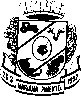 MUNICÍPIO DE MARIANA PIMENTELPODER EXECUTIVO MUNICIPALCOMPROVANTE DE INSCRIÇÃO Nº  	Processo Seletivo Simplificado – Edital de Abertura n°. 62/2020.Nome do Candidato: 	Função: ____________________________________Data: 	/ 	/2020.Assinatura do servidor responsável pela inscrição